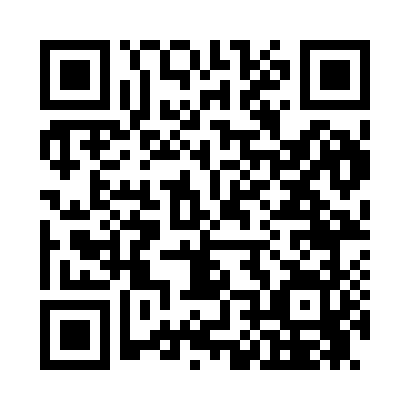 Prayer times for Cottons, New York, USAWed 1 May 2024 - Fri 31 May 2024High Latitude Method: Angle Based RulePrayer Calculation Method: Islamic Society of North AmericaAsar Calculation Method: ShafiPrayer times provided by https://www.salahtimes.comDateDayFajrSunriseDhuhrAsrMaghribIsha1Wed4:265:561:004:548:059:352Thu4:245:551:004:558:069:373Fri4:235:531:004:558:079:384Sat4:215:521:004:558:089:405Sun4:195:511:004:568:099:416Mon4:175:491:004:568:119:437Tue4:165:481:004:578:129:448Wed4:145:471:004:578:139:469Thu4:125:461:004:578:149:4810Fri4:115:451:004:588:159:4911Sat4:095:431:004:588:169:5112Sun4:075:4212:594:588:179:5213Mon4:065:4112:594:598:189:5414Tue4:045:4012:594:598:199:5515Wed4:035:391:004:598:209:5716Thu4:015:381:005:008:219:5917Fri4:005:371:005:008:2210:0018Sat3:585:361:005:008:2310:0219Sun3:575:351:005:018:2410:0320Mon3:565:341:005:018:2510:0421Tue3:545:341:005:018:2610:0622Wed3:535:331:005:028:2710:0723Thu3:525:321:005:028:2810:0924Fri3:515:311:005:028:2910:1025Sat3:495:301:005:038:3010:1226Sun3:485:301:005:038:3110:1327Mon3:475:291:005:038:3210:1428Tue3:465:281:015:048:3310:1629Wed3:455:281:015:048:3410:1730Thu3:445:271:015:048:3510:1831Fri3:435:271:015:058:3510:19